Государственное унитарное предприятие Новосибирской области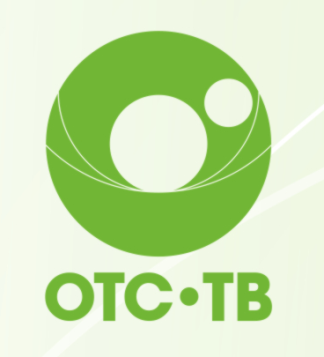 «Дирекция Новосибирской областной телерадиовещательной сети»Новосибирск, ул. Римского-Корсакова,д.22 Тел. 303-42-92Материалы принимаются на следующих условиях: Для размещения на Телеканале «ОТС-ТВ»: на оптических цифровых видеоносителях (CD или DVD). Формат видеоматериалов: -видео Microsoft DV Type 2, размер кадра 720х576 пикселей, соотношение сторон кадра 14:9, тип развертки - чересстрочная (нижнее поле первое); -аудио 48 кГц,16 бит, стерео, PCM (звук в левом и правом канале одинаковый, сведенный); -контейнер AVI. Видеоноситель должен быть новым, без повреждений. Технические параметры и качество видеозаписи материалов должны отвечать требованиям ОСТ-58-10-87; ПТЭ 2001, утвержденным Приказом №134 от 12.07.2002 г.  Министерства РФ по делам печати, телерадиовещания и средств массовых коммуникаций; а также иным условиям договора о предоставлении эфирного времени. К размещению не принимаются предвыборные агитационные материалы хронометражем менее 5 секунд. Для размещения на Радиоканале «Слово»: на цифровых носителях (CD или DVD) формата mp3 или wav, должны соответствовать технологическим требованиям ОСТ 58-10-92 и ПТЭ 2001, часть 2, радиовещание, а также иным условиям о предоставлении эфирного времени.Цифровые носители для размещения на Телеканале ОТС-ТВ и Радиоканале «Слово» должны быть упакованы в пластиковую коробку. На диске и коробке должна присутствовать маркировка (лейбл) со следующими данными: название и краткое содержание материалов, кому принадлежит видео/аудиозапись, количество треков, название каждого трека и хронометраж; общий хронометраж; дата выхода в эфир; каждая запись на треке должна начинаться с 2-хсекундной паузы. Не допускается использование перезаписываемых дисков. Материалы предоставляются в строгом соответствии с хронометражем и должны иметь следующую информацию: название, краткое содержание материала, наименование зарегистрированного кандидата, количество треков, название каждого трека и хронометраж, дата выхода в эфир, надпись МАСТЕР на оригинале, КОПИЯ на втором экземпляре. Компакт-диск должен быть новым, без царапин и иных повреждений. Материалы предоставляются на основании заключенного договора в соответствии с требованиями действующего законодательства Российской Федерации в срок не позднее, чем за пять дней до даты выхода указанных материалов в эфир согласно графику размещения, на основании результатов жеребьёвки.В случае выступления в прямом эфире (участия в совместном агитационном мероприятии) зарегистрированный кандидат обязан прибыть для подготовки к эфиру не позднее, чем за один час до времени выхода в эфир (проведения совместного агитационного мероприятия). К эфиру допускаются кандидаты на основании документа, удостоверяющего личность.Заключение договора о предоставлении эфирного времени осуществляется на основании протокола жеребьёвки и осуществляется не позднее 7 календарных дней с даты проведения жеребьёвки на основании документа, удостоверяющего личность.Незаключение договора о предоставлении эфирного времени для проведения предвыборной агитации в указанные сроки признается отказом кандидата от использования эфирного времени в соответствии с результатами жеребьёвки.Информация предоставляется по тел. 303-42-92, urist@otstv.ru, главный юрисконсультГосударственное унитарное предприятие Новосибирской области «Дирекция Новосибирской областной телерадиовещательной сети» сообщает о готовности предоставить бесплатное и платное эфирное время на Телеканале «ОТС-ТВ» и Радиоканале «Слово» для проведения предвыборной агитации на дополнительных выборах депутатов Законодательного Собрания Новосибирской области шестого созыва 18 сентября 2016 года.Расценки на размещение предвыборной агитации по дополнительным выборам депутатов Законодательного Собрания Новосибирской области шестого созыва в эфире телевидения и радио Государственного унитарного предприятия Новосибирской области «Дирекция Новосибирской областной телерадиовещательной сети» 